Shri Shivaji Education Society Amravati’sSCIENCE COLLEGE, CONGRESS NAGAR, NAGPURDEPARTMENT OF Computer ScienceINTERNAL ACADEMIC AUDIT2021-2022Vision and Mission of the Department. To achieve academic excellence through education in computing with hands on practices using modern computing tools and create intellectual, professional manpower to explore the higher educational, research and social opportunities.To provide hands-on experience on design and programming technique, technologies and tools related to computer science with major focus on open source software tools and applications.To establish and nurture research culture and create global acceptance to the institution in the field of research and development using the government research scheme and consultancy for social and industrial applications. To enhance our reputation as a world-class teaching and research department which is recognized for its innovation, excellence and discovery, and attracts the best students and staff worldwide.A. Faculty Strength:    B. Faculty profile	     B.Sc. Programme     BCA ProgrammeM.Sc. Programme     MCA Programme Students Strength A (Summer 2022)B (Winter 2021)Students PerformanceResult Analysis (Winter 2021 ) UG & PGResult Analysis (Summer 2022 ) UG & PGC. Achievements (Medals/Awards/Prizes at University level) Students Progression:Students’ publication in Extracurricular activityStudents’ Extension ActivityNo. of Students pursuing higher course 80%Students’ participation in seminar  100%Students’ Learning course through-on-line -10% Faculty Research Paper Publications   06Total Number of publications: - 06International 06 National 00Bibliometrics of the publications during the last Academic year based on average citation index in Scopus/ Web of Science or PubMed/ Indian Citation IndexFaculty participation in conferences/seminar/workshop and symposia:MoUs signed with institutions of national, international importance, other universities, industries, corporatehouses etc. during the year - NilResearch funds sanctioned and received from various agencies, industry and other organizations - NilBooks Published - Nil Research Guidance by Faculty during the year - 11. Alumni engagement-Nila. Contributes significantly to the development of the institution through financial and other supports.b. alumni contribution during the year-NilAction Plan of the Department1. To Conduct Placement Drive2. To Conduct Workshop3. To Conduct Seminar 4. To Conduct  Guest Lecture Best Practices of the departmentEncouraging students to take internship in various industries Student counseling both for personal and career guidance ICT based Teaching –Learning SWOT Analysis       Strength:Qualified & Competent staff.   Three Ph.D. supervisors.   Enthusiast and Encouraging Principal and Management.4.    Committed and obliging teaching & non teaching staff.5.    Well furnished Department with Six Air Conditioned Laboratories. 6.    Secure environment for co-education.7.    Number of Groups are available with Computer Science as one of the subject at B.Sc. level and one three years full time BCA programme.8.    Two Post Graduate courses (M.Sc. and MCA).9.    Students managed Computer Science Subject Society10.  Identified Computer Science subject under CPE programme.11.  Parent Teachers interaction is encouraging and mentoring is practiced.12.  Internet and ICT facilities available.13.  Departmental Core library.14.  Recognition of the Department as a Research Laboratory.         Weakness:1. Shortage of qualified faculty for PG courses. 2. Comparatively less employment opportunities for B.Sc. pass out students.         Opportunity:                 1. ICT culture enhancement.                2. ICT training for masses.        Challenges:1. Internship for PG students in Multi National Company’s. 2. Campus Placement at UG and PG level.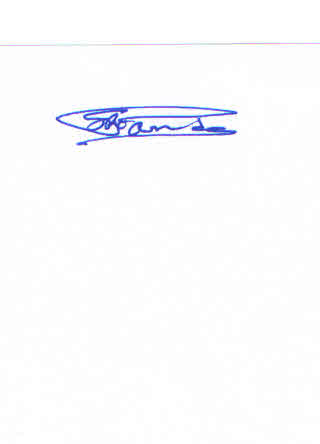 Date: 18/01/2023						             Head								        Department of Computer ScienceFacultyRecruitedVacantRemarksRegular (B.Sc.)05+0101NILRegular (BCA)0219NILRegular (M.Sc.)0104NILRegular (MCA)0202NILCHB0400NILAdhoc(BCA)08NILNILAdhoc(M.Sc.)04NILNILAdhoc(MCA)01NILNILNon-teaching06NILNILNameHighest QualificationDesignationSpecializationTeaching ExperienceDr. M. P. DhorePh.D.Professor and PrincipalPattern Recognition25Dr. S.R. Pande Ph.D. Professor and HeadSoft Computing31Dr. R.N. Jugele Ph.D. ProfessorMultimedia, Programming Language & Cloud Computing26Shri A.A.Halder Ph.D., NETAssistant ProfessorPattern Recognition10Dr. J. K. KechePh.D.Assistant ProfessorPattern Recognition03Dr. S. R. GedamPh.D.Assistant ProfessorData Mining03NameHighest QualificationDesignationSpecializationTeaching ExperienceDr. V. C. PandePh.D. Assistant ProfessorData Mining03Prof. P. M. DadheM. Sc. NET.Assistant Professor NLP03NameHighest QualificationDesignationSpecializationTeaching ExperienceDr. M. T. WanjariPh.D.Assistant ProfessorPattern Recognition03NameHighest QualificationDesignationSpecializationTeaching ExperienceMr. A. A. BodkheMCAAssistant ProfessorComputer Application03Ms. A.S.S. Mukhtar MCAAssistant ProfessorComputer Application03YearGroupNumber of Students AdmittedB.Sc. Semester IIPCSM57B.Sc. Semester IISCSM43B.Sc. Semester IIECSM34B.Sc. Semester IITotal134B.Sc. Semester IIB.Sc. Semester IVPCSM54B.Sc. Semester IVSCSM46B.Sc. Semester IVECSM33B.Sc. Semester IVTotal123B.Sc. Semester IVB.Sc. Semester VIPCSM52B.Sc. Semester VISCSM32B.Sc. Semester VIECSM31B.Sc. Semester VITotal115B.Sc. Semester VIM.Sc. Sem II46M.Sc. IV44Ph.D.10Value Added ProgramNilBCA Semester II111BCA Semester IV111BCA Semester VI107MCA Semester II35MCA Semester IV24MCA Semester VI03Total863YearGroupNumber of Students AdmittedB.Sc. Semester IPCSM57B.Sc. Semester ISCSM43B.Sc. Semester IECSM34B.Sc. Semester ITotal134B.Sc. Semester IB.Sc. Semester IIIPCSM54B.Sc. Semester IIISCSM46B.Sc. Semester IIIECSM33B.Sc. Semester IIITotal123B.Sc. Semester IIIB.Sc. Semester VPCSM52B.Sc. Semester VSCSM32B.Sc. Semester VECSM31B.Sc. Semester VTotal115B.Sc. Semester VM.Sc. Sem I47M.Sc. Sem III45Ph.D.10Value Added ProgramNilBCA Semester I113BCA Semester III116BCA Semester V107MCA Semester I35MCA Semester III24MCA Semester V04Total873Programme CodeProgramme NameNumber of students appeared in the final year examinationNumber of students passed in final year examinationPass PercentageB.Sc.115115100B.C.A.106106100M.Sc.4545100M.C.A.0303100Programme CodeProgramme NameNumber of students appeared in the final year examinationNumber of students passed in final year examinationPass PercentageB.Sc.114114100B.C.A.10710698.00M.Sc.474698.87M.C.A.0303100Sr.No.Name of the Students ClassTitle01Ku. Urshala Darshan AroraSimranjeet Kaur Gurmeet SinghBCA5th  Merit02Ku. Tejaswini V. HirudkarM.Sc.3rd  Merit03Ku. Mansi S. HingleM.Sc.4th MeritYearNo. of students enrolling into higher EducationProgram graduated fromUG to PG(45 Students) from B.Sc.PG to ResearchNilPlacement20On campus00Off campus20Title of the PaperName of AuthorTitle of journalYear of publicationNILNILNILNILSr. No.Name of StudentParticipation NILNILNILNILTitle of the PaperName of AuthorTitle of journalYear of publicationCitation IndexInstitutional affiliation on as mentioned in the publicationNumber of citations excluding self-citationHybrid Data Warehouse Development MethodDr. S.R. PandeInternational  Journal of Scientific Research in Computer  Science, Engineering and Information TechnologyOct. 2021Vol. 7, Issue 5, pp.9-15ISSN -2456-3307--Department of Computer Science SSESA’s Science College, Congress Nagar, Nagpur--Deepfakes, a threat to societyDr. S.R. GedamJournal of Scientific research in science & technologyOct. 2021------Study of Physiological and Behavioral Biometric Authentication systemsDr. Jageshwar K. KecheWorld Journal of Engineering Research and Technology (WJERT) ISSN 2454-695X, pp.162-176 Vol.7 Issue4,July 2021SJF Impact factor 5.924Department of Computer Science SSESA’s Science College, Congress Nagar, Nagpur--Study of Physiological and Behavioral Biometric Authentication SystemDr. A.A. HalderWorld Journal of Engineering Research and Technology (WJERT)17 June 2021--Yes--Identifying Analytics of Sentiment Analysis on Twitter DataDr. R.N. JugeleGradiva Review JournalVol.8, Issue  April 20226.1Yes--Identifying Analysis of Sentiment Analysis on Twitter DataMs. Puja DadheGradiva Review JournalVol.8, Issue April 20226.1Yes--Name of the FacultyTitle of Conference/ Seminar/ workshop AttendedPeriodLevelInternational/ National/State /University /CollegeWhether Presented papersWhether abstract /paper  published in  Souvenir/Abstract Book Dr. A.A. HalderNational Level workshop on “Strategy to implement National Education  Policy in Higher Educational Colleges”,28 June 2021G.H. Raisoni College of Engineering NagpurYesDr. A.A. HalderNational webinar by RUSA, Maharashtra on “Nurturing Entrepreneurial Ecosystem in Undergraduate College”.9th July 2021National LevelYes--Dr. A.A. HalderMS_DEED Level 1 online workshop on introduction to innovative pedagogies for UG Teachers by Indian Institute of Science education and Research21 Dec. 2021 to 23 Dec. 2021National LevelYes--Dr. Mrs. S.R. GedamInternational e-conference on New Horizons and Multidisciplinary applications in Science and Technology ICMA 202111 Oct to 13 October  2021InternationalYes--Date of MOUOrganizationPurpose/ActivityStudent Participate under MOUNature of the ProjectDurationName of funding AgencyAmount SanctionedAmount ReceivedNilNilNilNilNilName of the AuthorBookBookBook EditedName of the AuthorTitleISBN and DateChapterName of the guidePh.DPh.DPh.DName of the guideAwardedSubmittedRegisteredDr. M. P. Dhore010104Dr. S. R. Pande010003Dr. R. N. Jugele010003